 О внесении изменений постановление администрации  Большеатменского сельского поселения  от  05.12.2017 № 54 «Об утверждении муниципальной программы «Развитие транспортной системы Большеатменского сельского поселения Красночетайского района Чувашской Республики на 2018-2020 годы»          В соответствии с решением Собрания депутатов  Большеатменского сельского поселения Красночетайского района Чувашской Республики от 12 декабря 2018 года № 1 «О бюджете Большеатменского сельского поселения Красночетайского района Чувашской Республики на 2019 год и на плановый период 2020и 2021годов» администрация  Большеатменского сельского поселения Красночетайского района Чувашской Республики   п о с т а н о в л я е т:I.1. В паспорте муниципальной программы «Развитие транспортной системы Большеатменского сельского поселения Красночетайского района Чувашской Республики на 2016 – 2020 годы», утвержденной постановлением администрации Большеатменского сельского поселения Красночетайского района от 05 декабря 2017 года № 54 «Об утверждении муниципальной программы  «Развитие транспортной системы Большеатменского сельского поселения Красночетайского района Чувашской Республики на 2018-2020 годы» внести следующие изменения: позицию «Объемы средств бюджета Большеатменского сельского поселения на финансирование муниципальной программы» изложить в следующей редакции: «прогнозируемый объем финансирования Муниципальной программы составляет 2530,114 тыс. рублей, в том числе:Объемы финансирования Муниципальной программы подлежат ежегодному уточнению исходя из возможностей бюджета района»;2. Раздел IV. Обоснование объема финансовых ресурсов, необходимых для реализации Муниципальной программыФинансовое обеспечение реализации Муниципальной программы осуществляется за счет бюджетных ассигнований бюджета Большеатменского сельского поселения, а также дополнительных ресурсов и привлекаемых средств федерального бюджета, средств республиканского бюджета Чувашской Республики. При реализации Муниципальной программы используются различные инструменты государственно-частного партнерства, в том числе софинансирование за счет собственных средств юридических лиц и привлеченных ими заемных средств.Общий объем финансирования Муниципальной программы в 2018-2020 годах составит 2530,114 тыс. рублей, в том числе средства:федерального бюджета – 0,0 тыс.руб.республиканского бюджета Чувашской Республики –1732,491 тыс. рублей;местных бюджетов –797,821тыс. рублей;внебюджетных источников – 0,0 тыс. рублей.Объемы финансирования Муниципальной программы подлежат ежегодному уточнению исходя из возможностей бюджета района».3. В муниципальной программе «Развитие транспортной системы Большеатменского сельского поселения Красночетайского района Чувашской Республики на 2016-2020 годы»  приложение 3  изложить в следующей редакции:  Приложение № 3 к муниципальной программе"Развитие транспортной системыБольшеатменского сельского поселенияКрасночетайского района Чувашской Республики»на 2016-2020 годы"РЕСУРСНОЕ ОБЕСПЕЧЕНИЕ МУНИЦИПАЛЬНОЙ ПРОГРАММЫ ЗА СЧЕТ ВСЕХ ИСТОЧНИКОВ ФИНАНСИРОВАНИЯ4. В приложение № 4 к муниципальной программе "Развитие транспортной системы Большеатменского сельского поселения Красночетайского района Чувашской Республики» на 2018-2020 годы" в паспорте подпрограммы Большеатменского сельского поселения Красночетайского района Чувашской Республики «Автомобильные дороги» позицию «Объемы средств бюджета Большеатменского сельского поселения на финансирование муниципальной программы» изложить в следующей редакции: прогнозируемый объем финансирования Муниципальной программы составляет2530,114   тыс. рублей, в том числе:5.   Раздел IV. Обоснование объема финансовых ресурсов, необходимых для реализации подпрограммы изложить в следующей редакции:Финансовое обеспечение реализации Подпрограммы осуществляется за счет бюджетных ассигнований бюджета Большеатменского сельского поселения, а также дополнительных ресурсов и привлекаемых средств федерального бюджета, средств республиканского бюджета Чувашской Республики.Общий объем финансирования подпрограммы при строительстве, реконструкции, капитальном ремонте и ремонте, содержании автомобильных дорог и искусственных сооружений на них в 2018–2020 годах составит за счет всех источников финансирования 2530,114 тыс. рублей, в том числе за счет средств:федерального бюджета – 0,0 тыс. рублей;республиканского бюджета  Чувашской Республики – 1732,491 тыс. рублей ;бюджета Большеатменского сельского поселения – 797,821 тыс. рублей.внебюджетные источники – 0,00 тыс.руб.III.  Настоящее постановление вступает в силу со дня подписания и распространяется на правоотношения, возникшие с 1 января 2019 года.IV. Контроль за исполнением постановления оставляю за собой. Глава администрации Большеатменского сельского поселения                                                     Т.В.АртемьеваЧĂВАШ РЕСПУБЛИКИХĔРЛĔ ЧУТАЙ  РАЙОНĚ 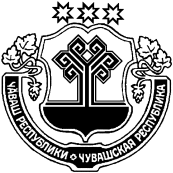 ЧУВАШСКАЯ РЕСПУБЛИКА КРАСНОЧЕТАЙСКИЙ  РАЙОН  МАН ЭТМЕН ЯЛ ПОСЕЛЕНИЙĚН                       АДМИНИСТРАЦИЕЙЫШĂНУ22.03.2019  №19Ман Этмен ялеАДМИНИСТРАЦИЯБОЛЬШЕАТМЕНСКОГО  СЕЛЬСКОГОПОСЕЛЕНИЯ ПОСТАНОВЛЕНИЕ22.03.2019  №19 д.Большие АтмениОбщий объем средств финансирования муниципальной программы составит  2530,114 тыс. рублей, в том числе:в 2018 году – 596,445 тыс.руб.в 2019 году – 946,740 тыс.руб.в 2020 году -986,929 тыс.руб.СтатусНаименованиеподпрограммы (основного мероприятия, мероприятия)Код бюджетной классификацииКод бюджетной классификацииКод бюджетной классификацииКод бюджетной классификацииИсточники  финансированияСтатусНаименованиеподпрограммы (основного мероприятия, мероприятия)ГРБСРзПрЦСРВРИсточники  финансирования201820192020Подпрограмма «Автомобильные дороги»Мероприятие  Содержание автомобильных дорог общего пользования местного значения в границах населенных пунктов сельских поселенийххххвсего596,445946,740986,929Подпрограмма «Автомобильные дороги»Мероприятие  Содержание автомобильных дорог общего пользования местного значения в границах населенных пунктов сельских поселенийххххфедеральный бюджет0,000,000,00Подпрограмма «Автомобильные дороги»Мероприятие  Содержание автомобильных дорог общего пользования местного значения в границах населенных пунктов сельских поселенийххххреспубликанский бюджет 213,652739,325779,514Подпрограмма «Автомобильные дороги»Мероприятие  Содержание автомобильных дорог общего пользования местного значения в границах населенных пунктов сельских поселенийххххбюджет  Большеатменского сельского поселения382,793207,415207,415Подпрограмма«Повы-шение безопасности дорож-ного дви-жения в Большеатменском сель-ском посе-лении в 2016–2020 »Основное мероприятие    Обустройство и совершенствование опасных участков улично-дорожной сети населенных пунктоввсего по подпрограмме0,000,000,00Подпрограмма«Повы-шение безопасности дорож-ного дви-жения в Большеатменском сель-ском посе-лении в 2016–2020 »Основное мероприятие    Обустройство и совершенствование опасных участков улично-дорожной сети населенных пунктовхххфедеральный бюджет0,000,000,00Подпрограмма«Повы-шение безопасности дорож-ного дви-жения в Большеатменском сель-ском посе-лении в 2016–2020 »Основное мероприятие    Обустройство и совершенствование опасных участков улично-дорожной сети населенных пунктовхххреспубликанский бюджет 0,000,000,00Подпрограмма«Повы-шение безопасности дорож-ного дви-жения в Большеатменском сель-ском посе-лении в 2016–2020 »Основное мероприятие    Обустройство и совершенствование опасных участков улично-дорожной сети населенных пунктовхххбюджет  Большеатменского сельского поселения0,000,000,00Общий объем средств финансирования муниципальной программы составит  2530,114  тыс. рублей, в том числе:в 2018 году – 596,445 тыс.руб.в 2019 году – 946,740тыс.руб.в 2020 году -986,929 тыс.руб.